17 декабря в группе М-302 состоялась учебно-деловая игра  «Минимизация налогообложения или… заплати налоги и спи спокойно».По результатам игры  1 место получила команда «Налогоплательщики – физические лица» (Квон Виктория, Чим Марина, Корчагина Полина, Маслаускас Артур, Федореева Алина, Ли Наташа), а лучшим знатоком налогообложения единогласно признана – КВОН ВИКТОРИЯ.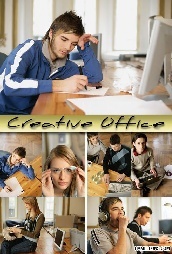 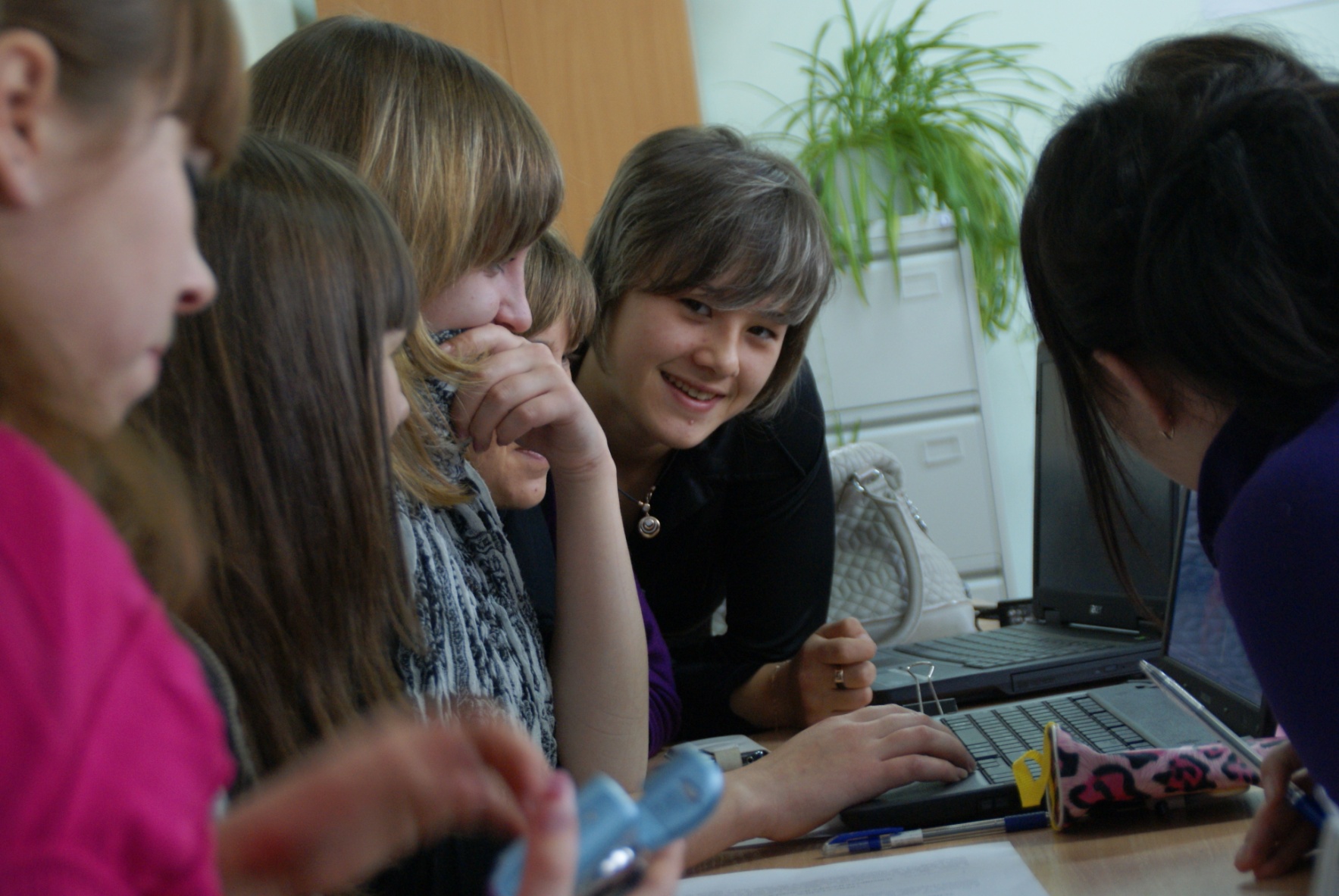 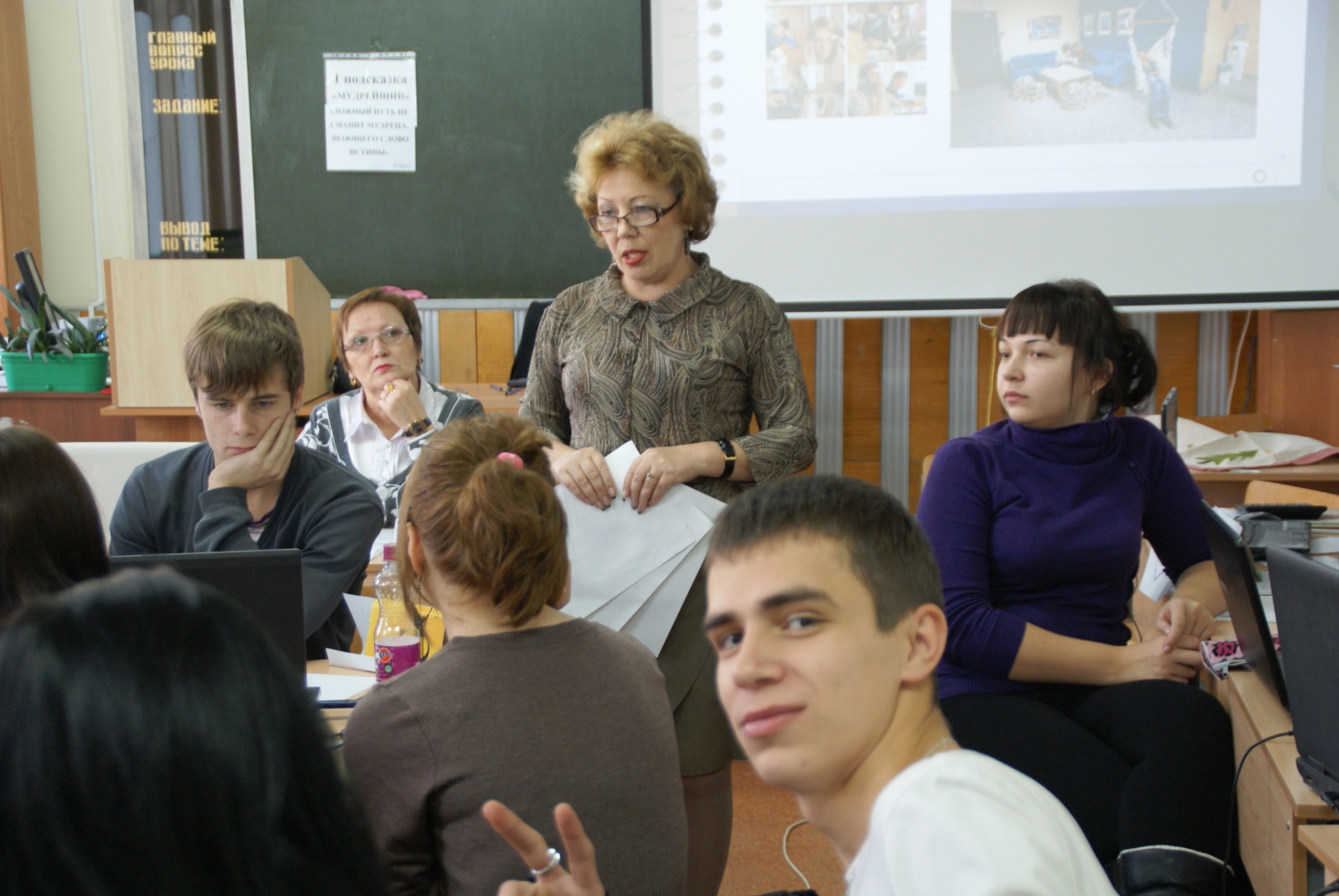 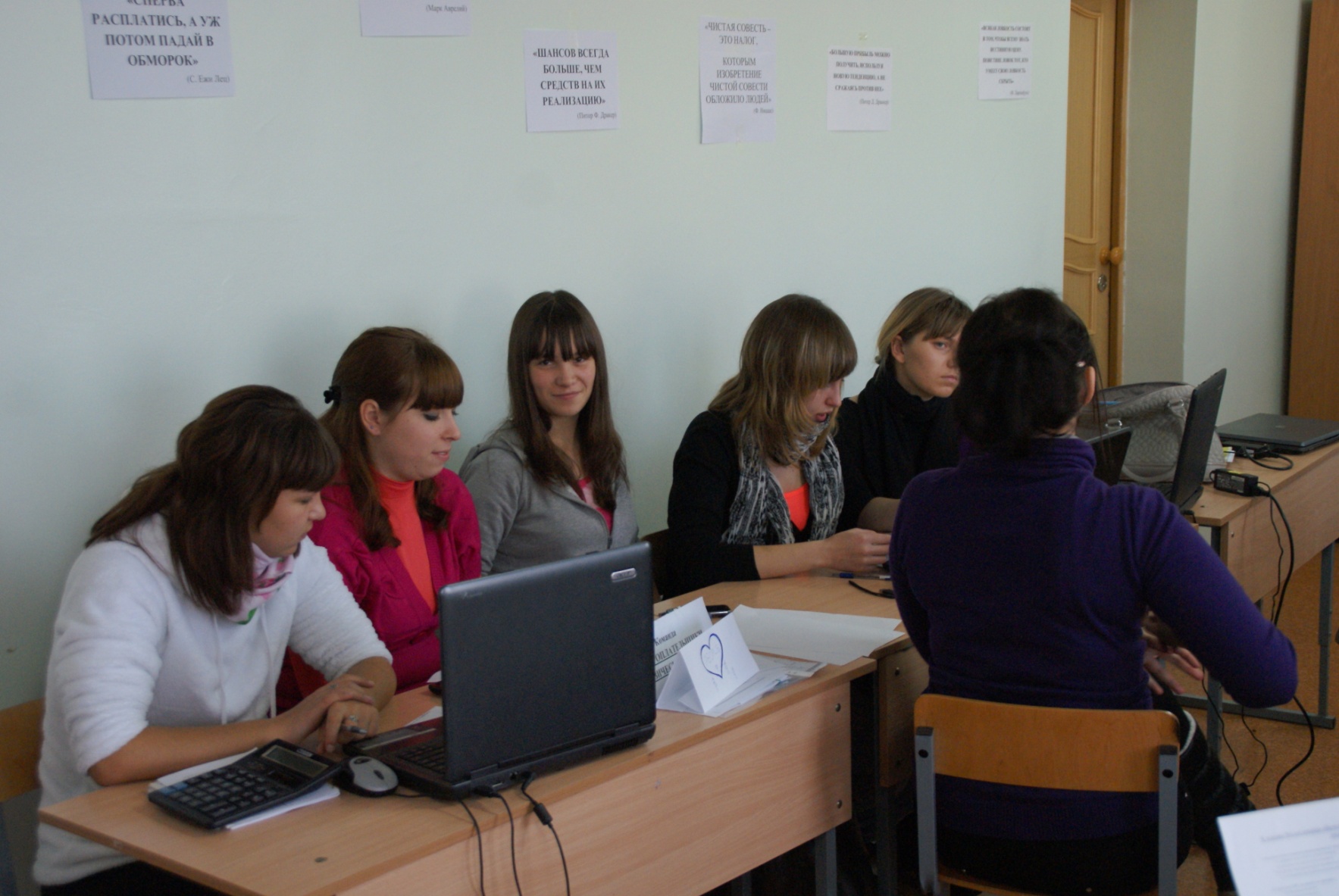 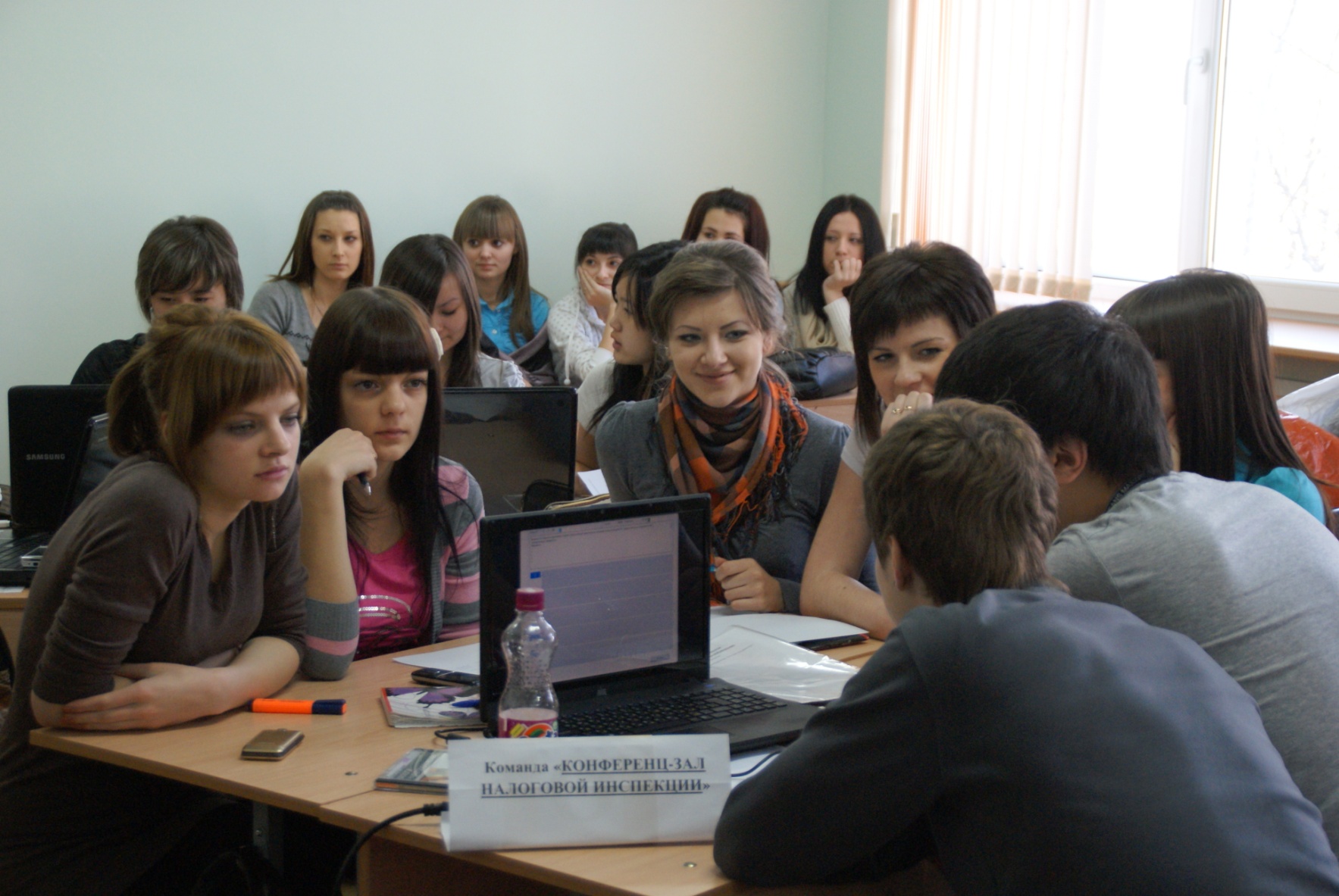 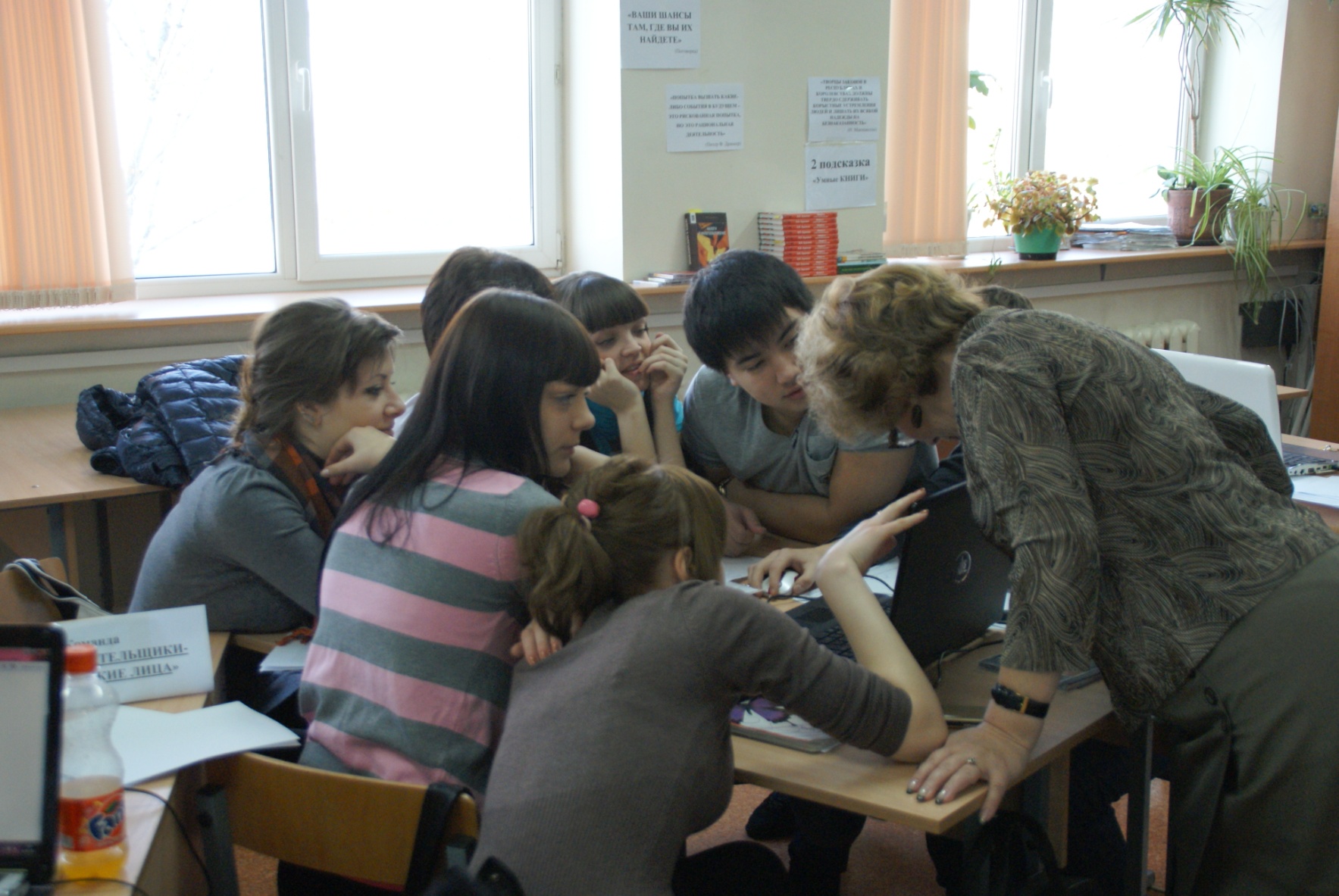 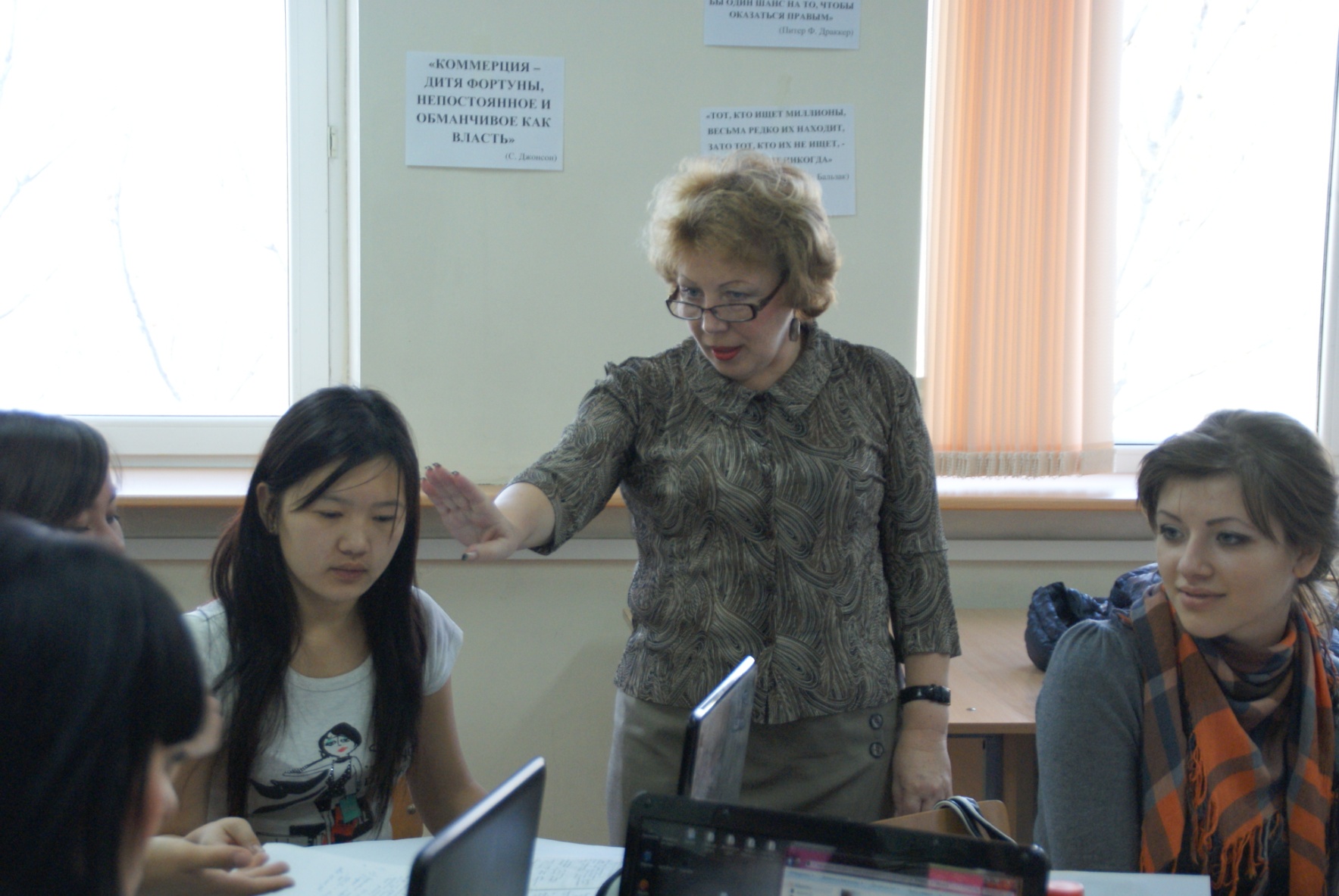 